подготовила воспитатель средней группы Архипова Т.Р.НЕХИТРЫЕ ЗАДАНИЯ СО СЧЁТНЫМИ ПАЛОЧКАМИ ПОМОГУТ РЕБЁНКУ РАЗВИТЬВНИМАНИЕ, ВООБРАЖЕНИЕ, МЕЛКУЮ МОТОРИКУ.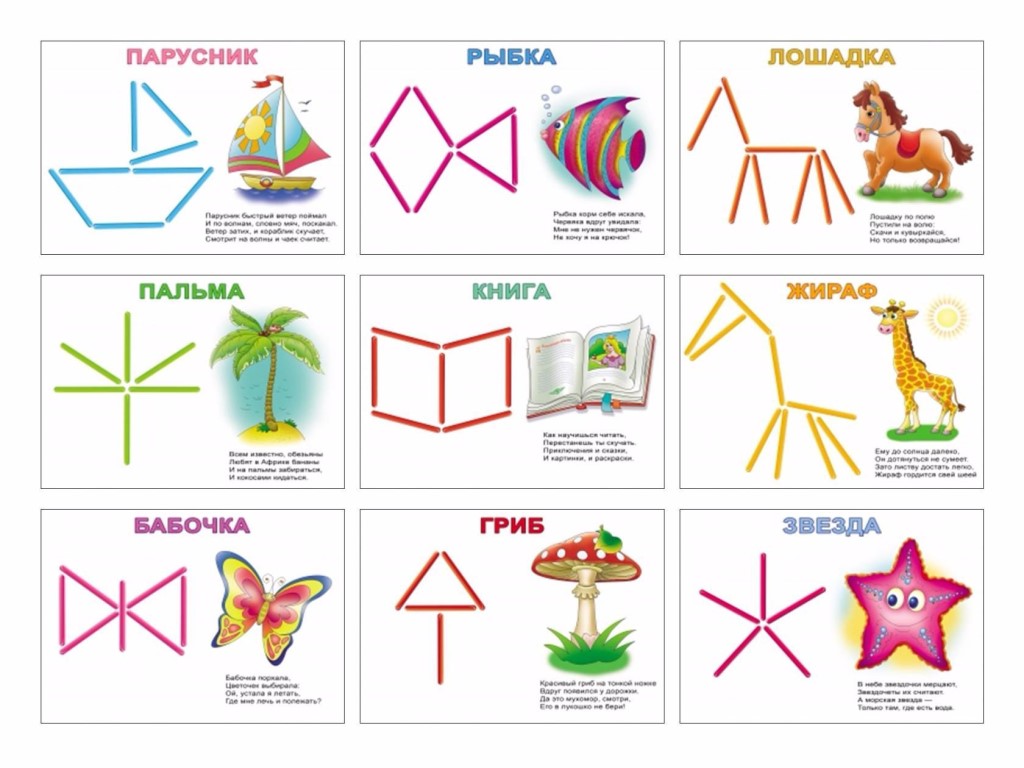 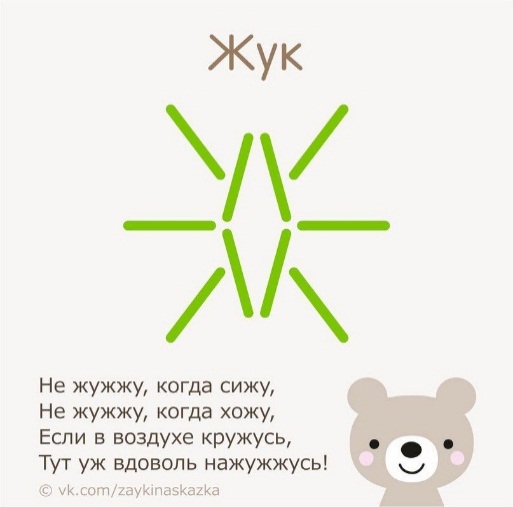 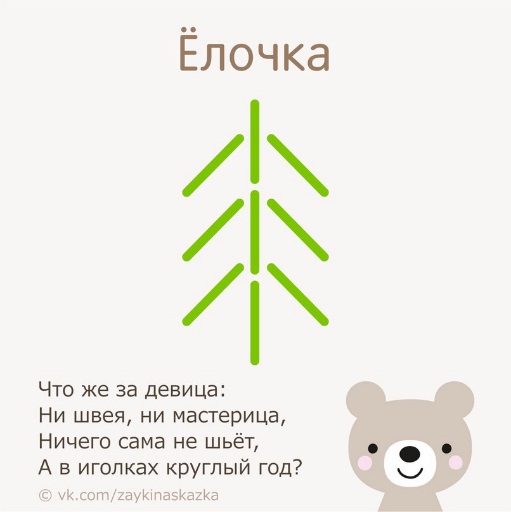 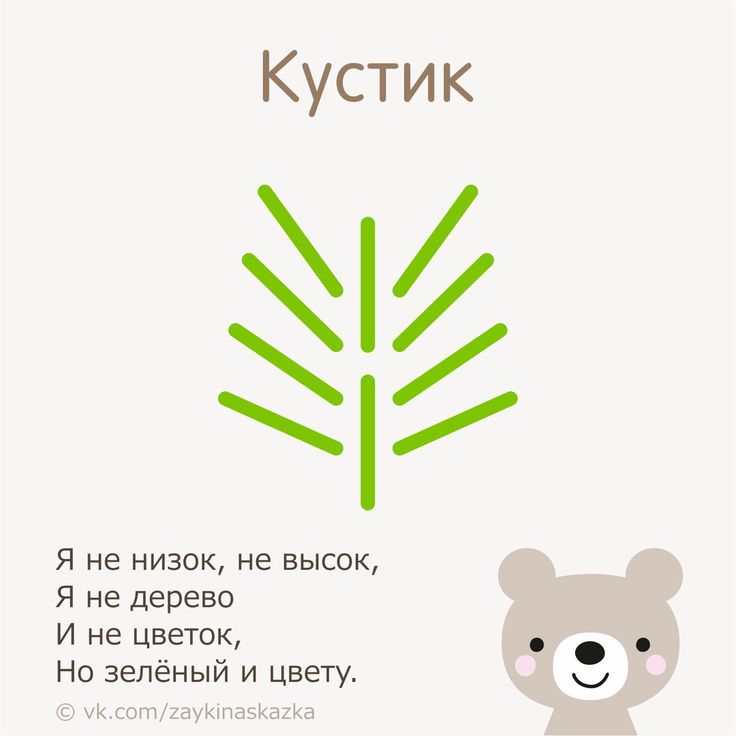 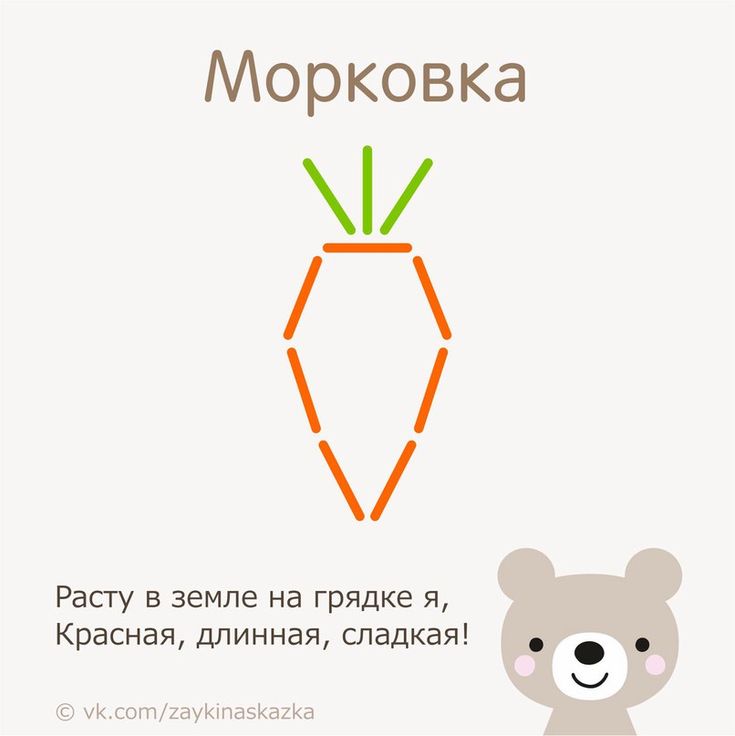 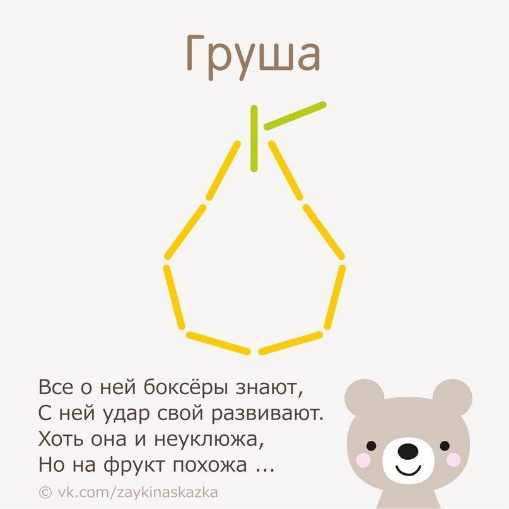 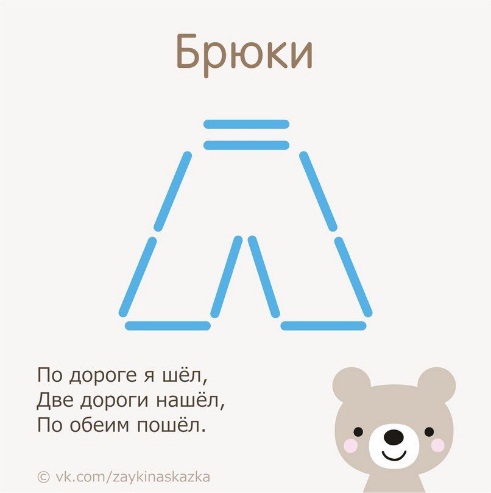 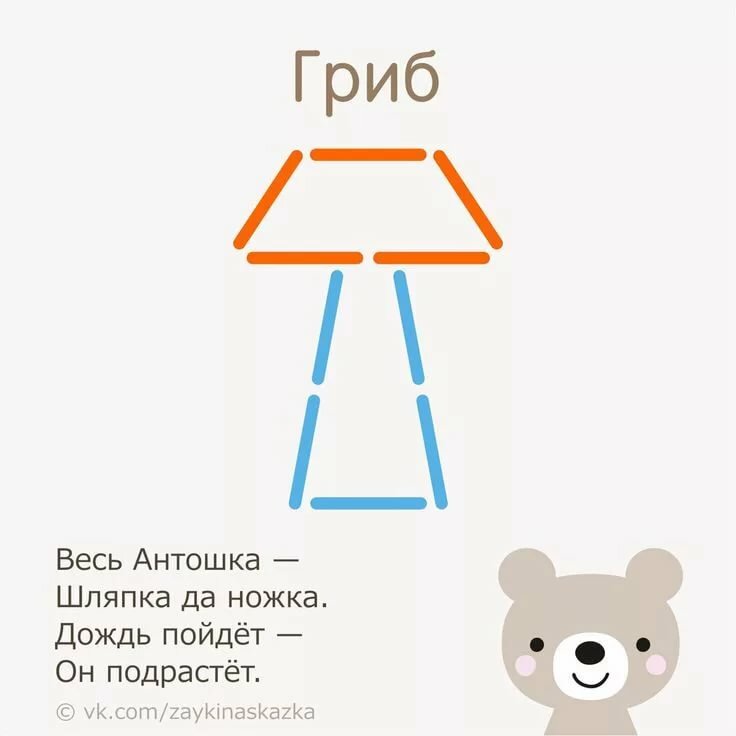 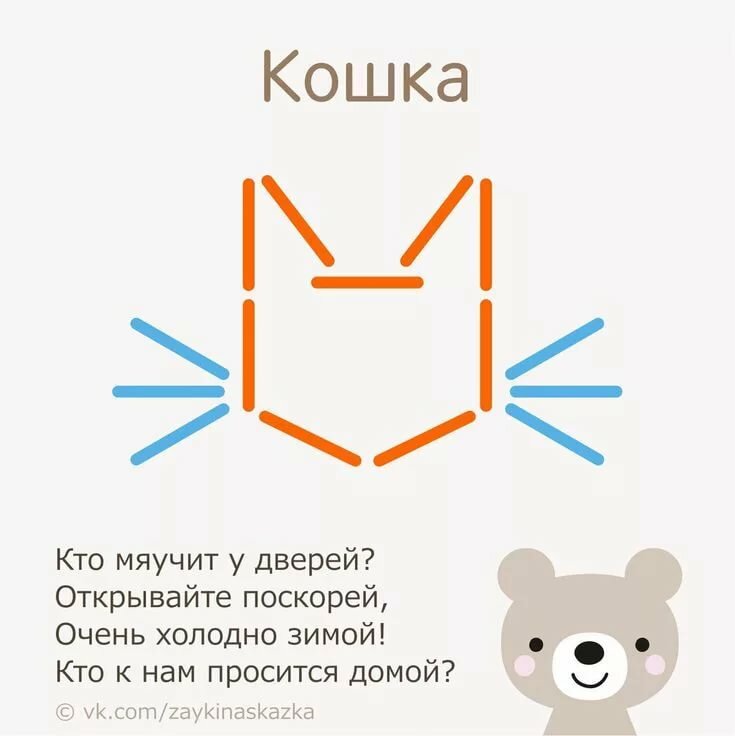 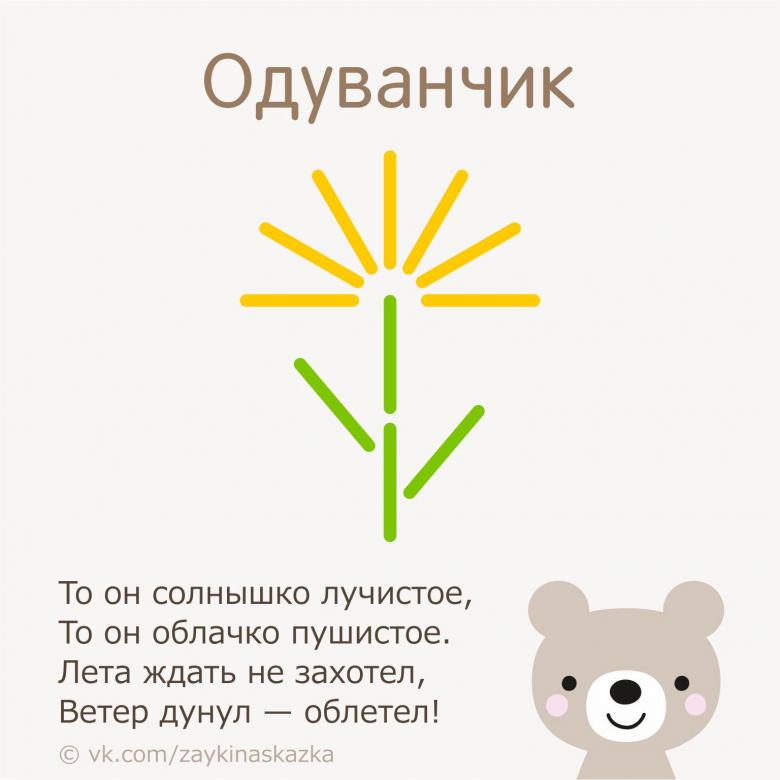 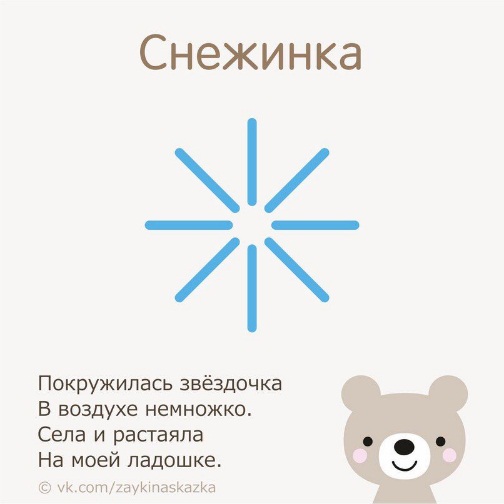 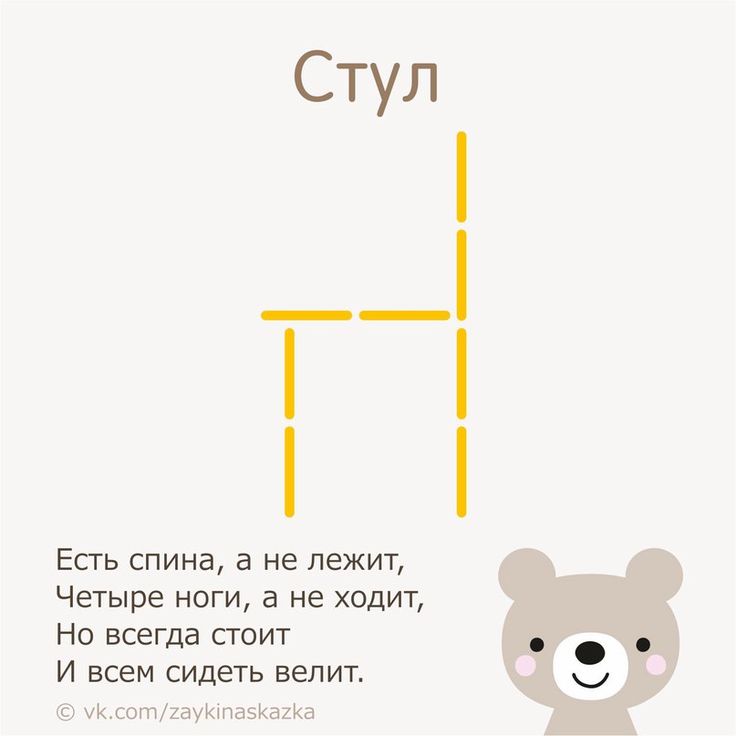 